Bericht des SRÖ-DelegiertenSportrodeln Österreich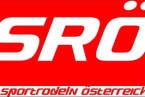 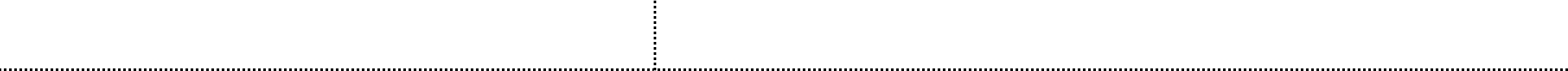 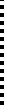 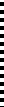 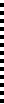 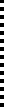 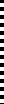 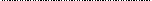 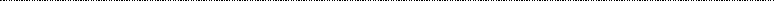 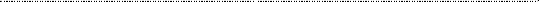 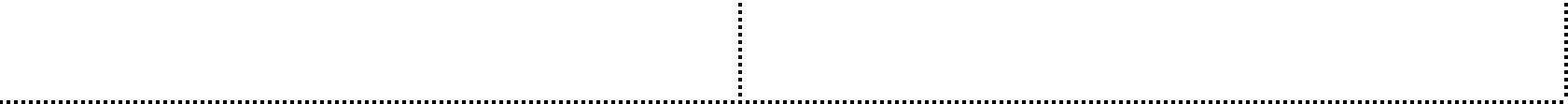 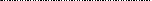 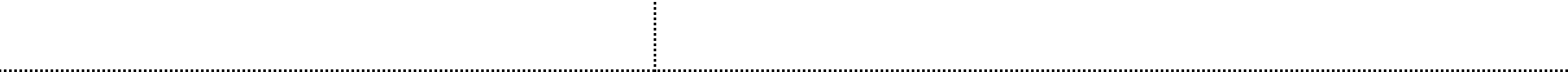 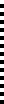 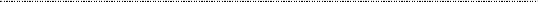 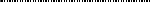 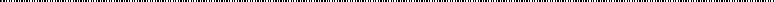 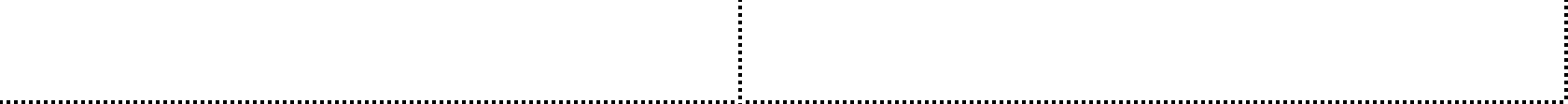 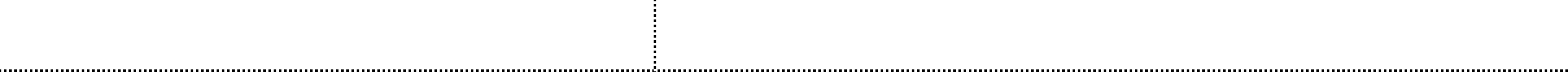 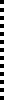 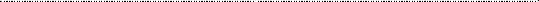 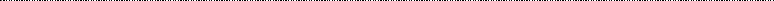 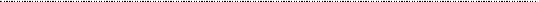 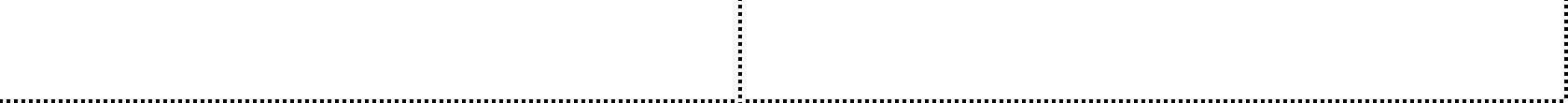 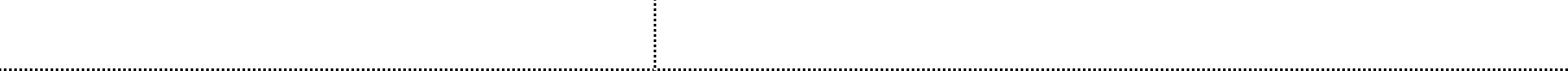 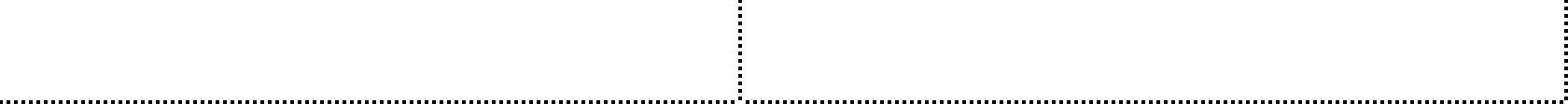 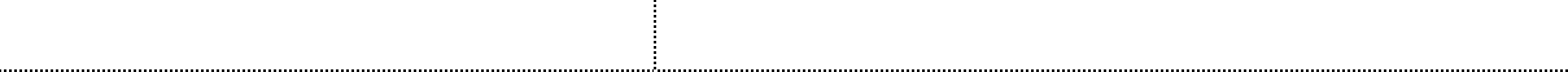 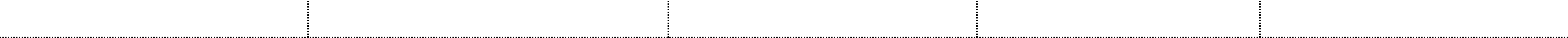 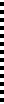 (zutreffendes ankreuzen) Sportrodel ..… Rollenrodel….. Hornschlitten …..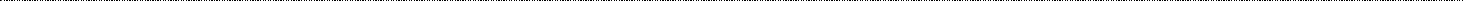 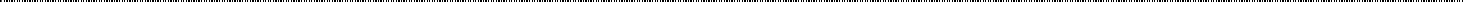 Rennbezeichnung:Ortschaft:Ortschaft:Ortschaft:Ausrichtender VereinAusrichtender VereinDatum:Datum:Datum:Name der Bahn:Name der Bahn:Homologierung:DisziplinDisziplinDisziplinDisziplinDisziplinDisziplinDisziplinDisziplinDisziplinDisziplinTeilnehmerTeilnehmerTeilnehmerTeilnehmerEinsitzer allgemeine KlasseEinitzer JuniorenEinsitzer MasterDoppel- sitzerHorn- schlittenDamenHerrenFunktionäre des WettbewerbesFunktionäre des WettbewerbesFunktionäre des WettbewerbesFunktionäre des WettbewerbesFunktionäre des WettbewerbesJuryName und NachnameVereinKampfrichter RennleiterStartleiter ZielleiterName und Nachname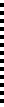 SRÖ DelegierterKampfrichter RennleiterStartleiter ZielleiterName und NachnameMannschaftsführer 1Kampfrichter RennleiterStartleiter ZielleiterName und NachnameMannschaftsführer 2Kampfrichter RennleiterStartleiter ZielleiterName und Nachname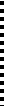 Kampfrichter RennleiterStartleiter ZielleiterName und NachnameKampfrichter RennleiterStartleiter ZielleiterName und NachnameRennarztRennarztRennarztZeitmessungManuell	Elektronisch Zeitmessorgan (Verein) HauptzeitmesserHilfszeitmesserAuswertungHandschriftlich	ComputerRettungsdienstRettungsdienstRettungsdienstZeitmessungManuell	Elektronisch Zeitmessorgan (Verein) HauptzeitmesserHilfszeitmesserAuswertungHandschriftlich	ComputerRennsekretärRennsekretärRennsekretärZeitmessungManuell	Elektronisch Zeitmessorgan (Verein) HauptzeitmesserHilfszeitmesserAuswertungHandschriftlich	ComputerDopingkontrolleDopingkontrolleDopingkontrolleZeitmessungManuell	Elektronisch Zeitmessorgan (Verein) HauptzeitmesserHilfszeitmesserAuswertungHandschriftlich	ComputerProteste (Protestprotokoll beilegen)Proteste (Protestprotokoll beilegen)Proteste (Protestprotokoll beilegen)Proteste (Protestprotokoll beilegen)Proteste (Protestprotokoll beilegen)Proteste (Protestprotokoll beilegen)EingereichtNr.AngenommenNr.AbgewiesenNr.UnfälleUnfälleUnfälleim Training	Nr.im Rennen	Nr.im Rennen	Nr.Name und NachnameName und NachnameNat.Name und NachnameName und NachnameNat.Name und NachnameName und NachnameNat.TeilnehmerTeilnehmerTeilnehmerTeilnehmerTeilnehmerGemeldetn.a.S.n.i.Z.Disqualifiziertgewertet